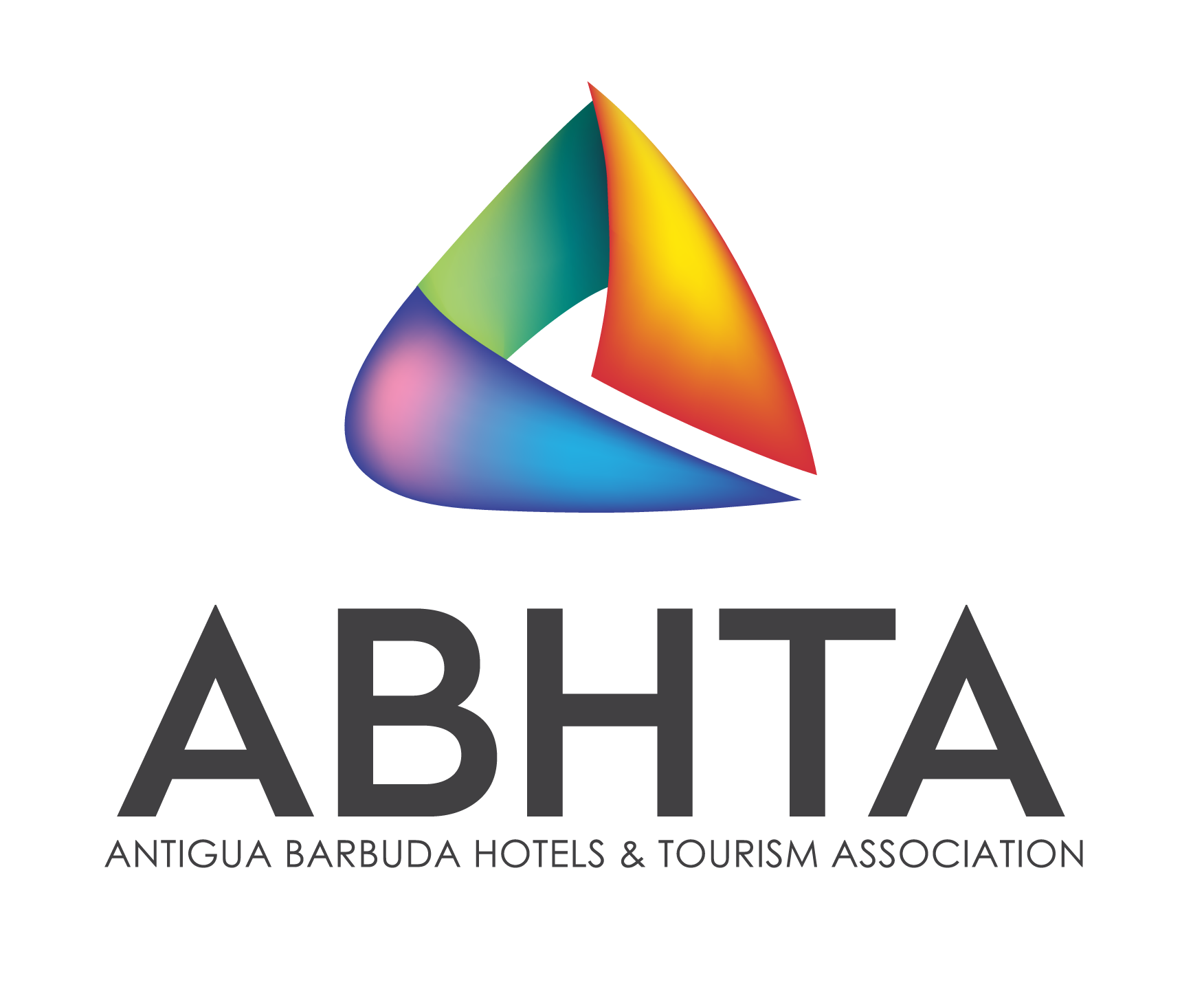            	Antigua & Barbuda Hotels 
           	and Tourism Association Scholarships Resort Management, Hospitality Management or Tourism Management  Antigua Barbuda Hospitality Training Institute   All applicants must submit the following: Completed application form below A 1,000-word essay, “What Tourism Means to Me”2 passport sized photos Bio Introduction & ResumeProof of Antigua & Barbuda CitizenshipProof of 5 CXC certification passes to include English and Mathematics Please indicate preferred course:   Resort Management     Hospitality Management    Tourism Management     Applicant InformationEducationCommunity Service or Leadership ExperienceOutline in what ways you have been involved in serving your community or excelled in a leadership role:Terms and Conditions Scholarships are for Resort Management or Hospitality Management, 2 Year Associate Degree Programmes ONLY. Scholarships are for students desirous of attending or are currently enrolled at the Antigua Barbuda Hospitality Training Institute (ABHTI).For students currently enrolled at the ABHTI applying for a scholarship, must have a 3.25 GPA average. The scholarship covers tuition fees ONLY  Disclaimer and SignatureI certify that my answers are true and complete to the best of my knowledge. I understand that false or misleading information in my application or interview may result in the scholarship being withdrawn.Completed applications must be submitted to the address below before or on the deadline date of: Aug, 20, 2021Antigua Hotels & Tourist AssociationIsland HouseNewgate StreetSt. John’s Antigua Tel: 462-0374/4928Email: anthea@antiguahotels.org Full Name:Date:LastFirstM.I.Address:Phone:EmailGender:MFDate of Birth: (day/month/year):            /            /                                    Age:High School:Address:From:To:Did you graduate?YESNODiploma:College:Address:From:To:Did you graduate?YESNODegree:Other:Address:From:To:Did you graduate?YESNODegree:Signature:Date: